Auto CAD STÁHNUTÍ A INSTALACEDoporučené odkazy: tento je nejlepší !!!!!!!!!http://195.113.227.100/ssstavji/Urban/AutoCAD/01%20Navod_registrace_a_instalace_AutoCAD.pdf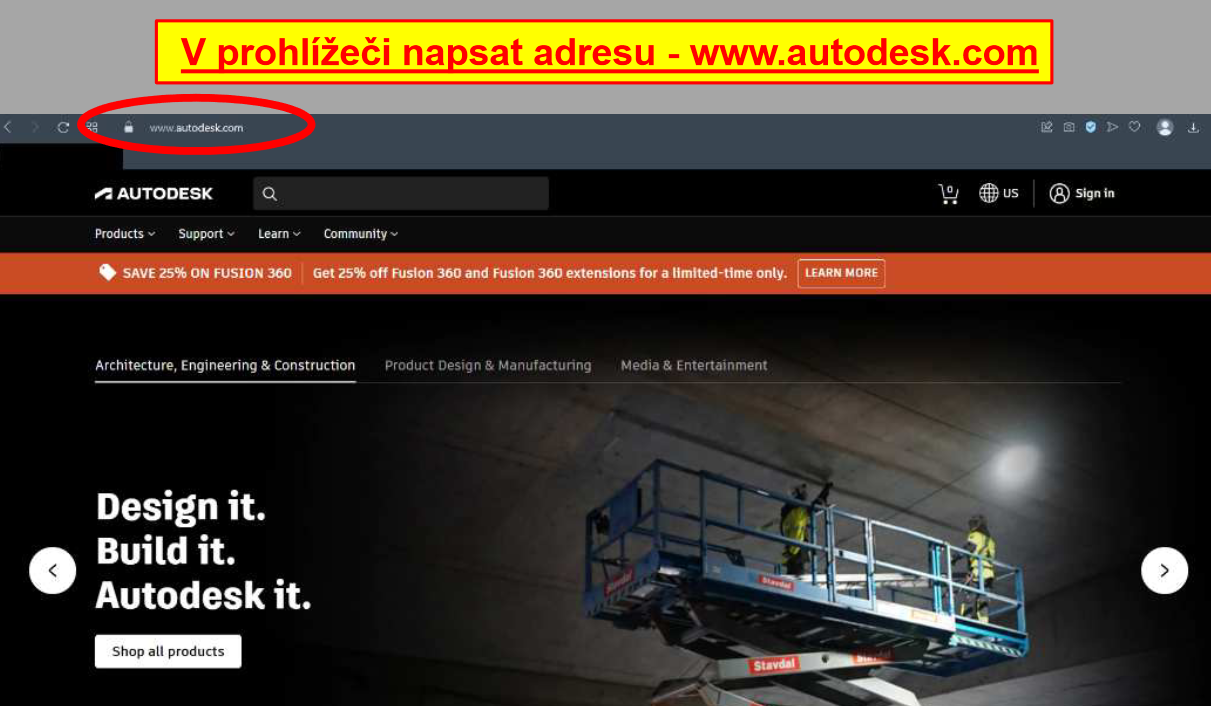 Nebohttps://www.autocadblog.cz/stahnout-a-nainstalovat-autocad/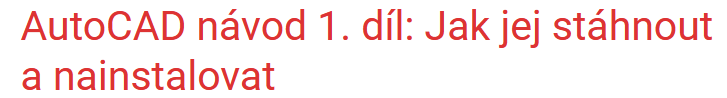 Nebohttps://www.stavebniskola.cz/images/navody/navod_autodesk_2022.pdfVideohttps://www.youtube.com/watch?v=KHlXSMyoTeIhttp://www.spsstavvm.cz/cs/pro-studenty/informace2/doporucena-konfigurace-pc.htmlDoporučené parametry počítače pro práci v AutoCadV rámci výuky se setkáte s různými programy z nichž nejnáročnější jsou CAD systémy (AutoCAD, Revit, ArchiCAD) dále program pro statické výpočty Tekla Structures a v neposlední řadě nejnáročnější program pro vizualizace Lumion 3D. Protože se programy neustále vyvíjí je lepší si zjistit aktuální požadavky programů přímo u výrobce.Postup je jednoduchý.1. zjistěte si, které programy budete dle oborů během studia potřebovat2. přes google dejte vyhledat, např.   AutoCAD systémové požadavkynebo anglickyAutoCAD system requirementsa na stránkách výrobce se dozvíte aktuální hardware, který potřebujeteUváděné sestavy jsou ve dvou variantách minimální (základní, basic) to jsou sestavy, na které půjde program nainstalovat a provozovat. Dále sestavy doporučené (recommended), které zvládnou obrovské projekty (stadiony, nákupní centra apod.). Obecně se s takto rozsáhlými projekty na střední škole nepotkáte, ale protože nároky s každou novou verzí o něco stoupají, je dobré se spíše přiblížit sestavám doporučeným a tím i prodloužit dobu, po kterou bude počítač vyhovovat požadavkům programů.Při koupi počítače na začátku studia není nezbytné, aby byl vybaven např. grafickou kartou, která by zvládala Lumion 3D a je lepší, dle finančních možností, pořídit dobrý základ (procesor, rychlý SSD disk, paměť) což bude vyhovovat i AutoCADu (integrovaná grafická karta stačí) a následně například ve třetím ročníku dokoupit kvalitní grafickou kartu, čímž si rozložíte finanční zátěž (grafická karta pro potřeby Lumionu může stát 5000 Kč a více). POZOR toto neplatí u notebooků kde lze přidat pouze paměť, grafickou kartu nezměnítehttps://www.autodesk.cz/support/system-requirements/overview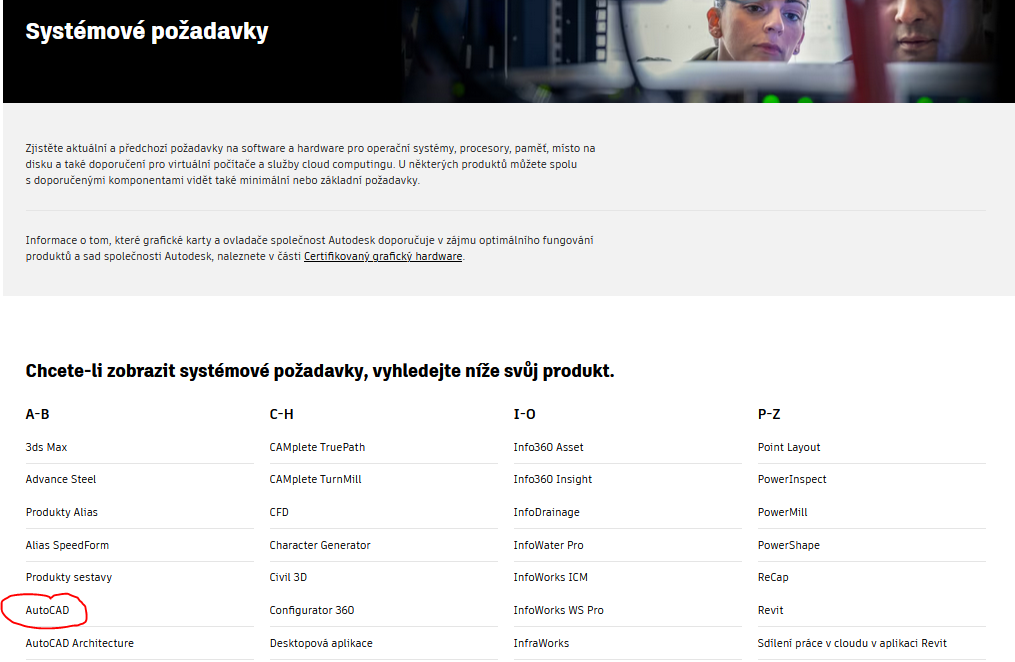 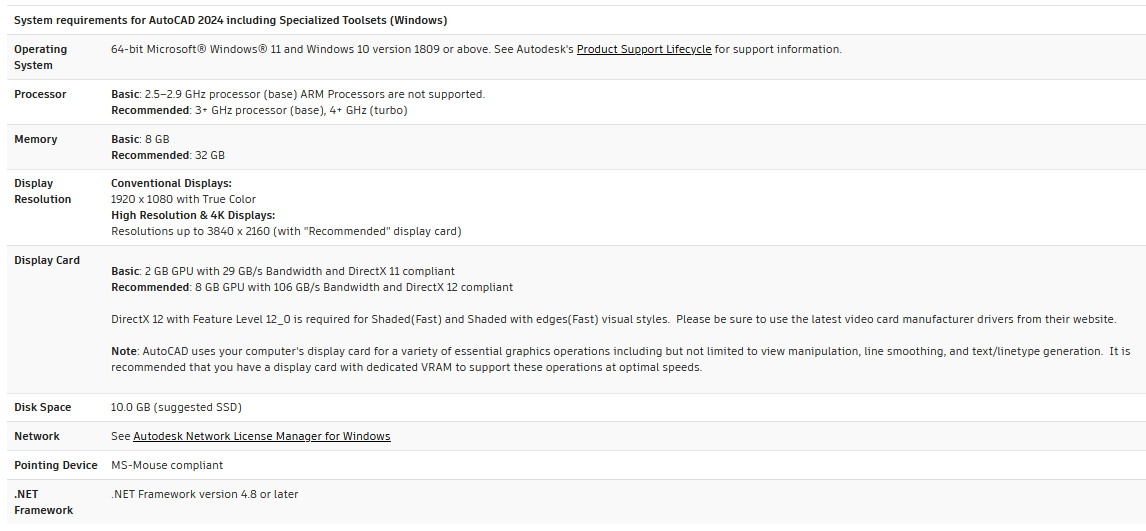 